Božićna radionicaNakon održanog roditeljskog sastanka 4. b razreda, 30. studenog 2015. godine, zainteresirani roditelji i učenici sudjelovali su na radionici uoči Božića. Raznim prikupljenim prirodnim materijalom, donesenim prigodnim ukrasima te materijalom koji smo nabavili zahvaljujući materijalnoj podršci Učeničke zadruge Đurđica pod kreativnim vodstvom mame Jazvec, marljive su ruke roditelja izrađivale prigodne vjenčiće za vrata i stolne aranžmane.  Glazbena pratnja božićnih pjesama, različit materijal i mašta bili su poticaj roditeljima na druženje i izradu prekrasnih rukotvorina. Napravljeni vjenčići i aranžmani prodavat će se 17.12.2015. u predvorju Doma mladih na prodajnoj izložbi kad će naša škola održati tradicionalni program Božić u srcu. Opuštena atmosfera potaknula je roditelje na prijedlog da održimo radionicu i prije Uskrsa. Pozitivna iskustva ove radionice otvorila su vrata novoj suradnji roditelja, učenika i učiteljice. Zahvaljujem svim roditeljima na odvojenom vremenu i volji.Učiteljica: Jelena Mikulan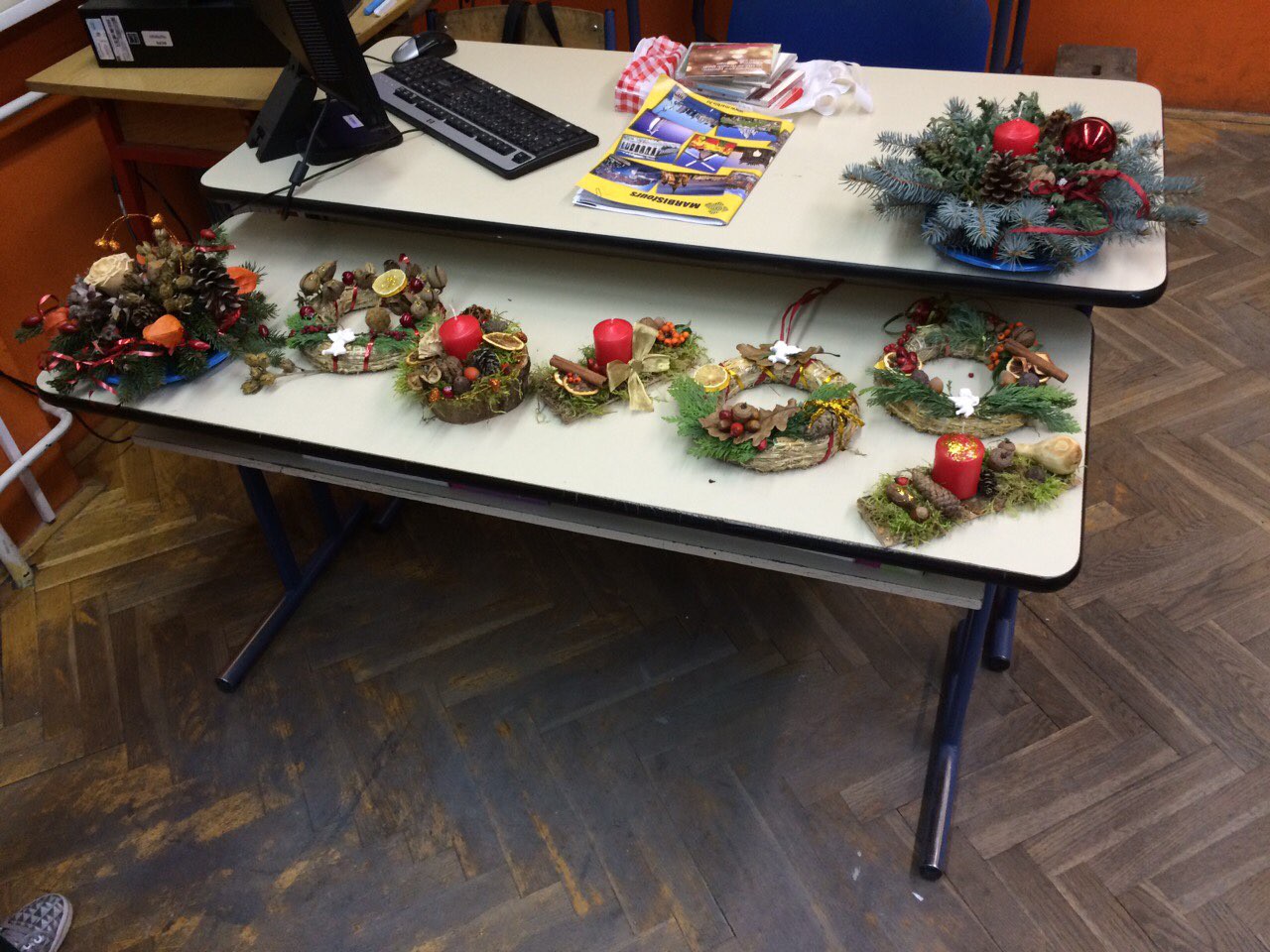 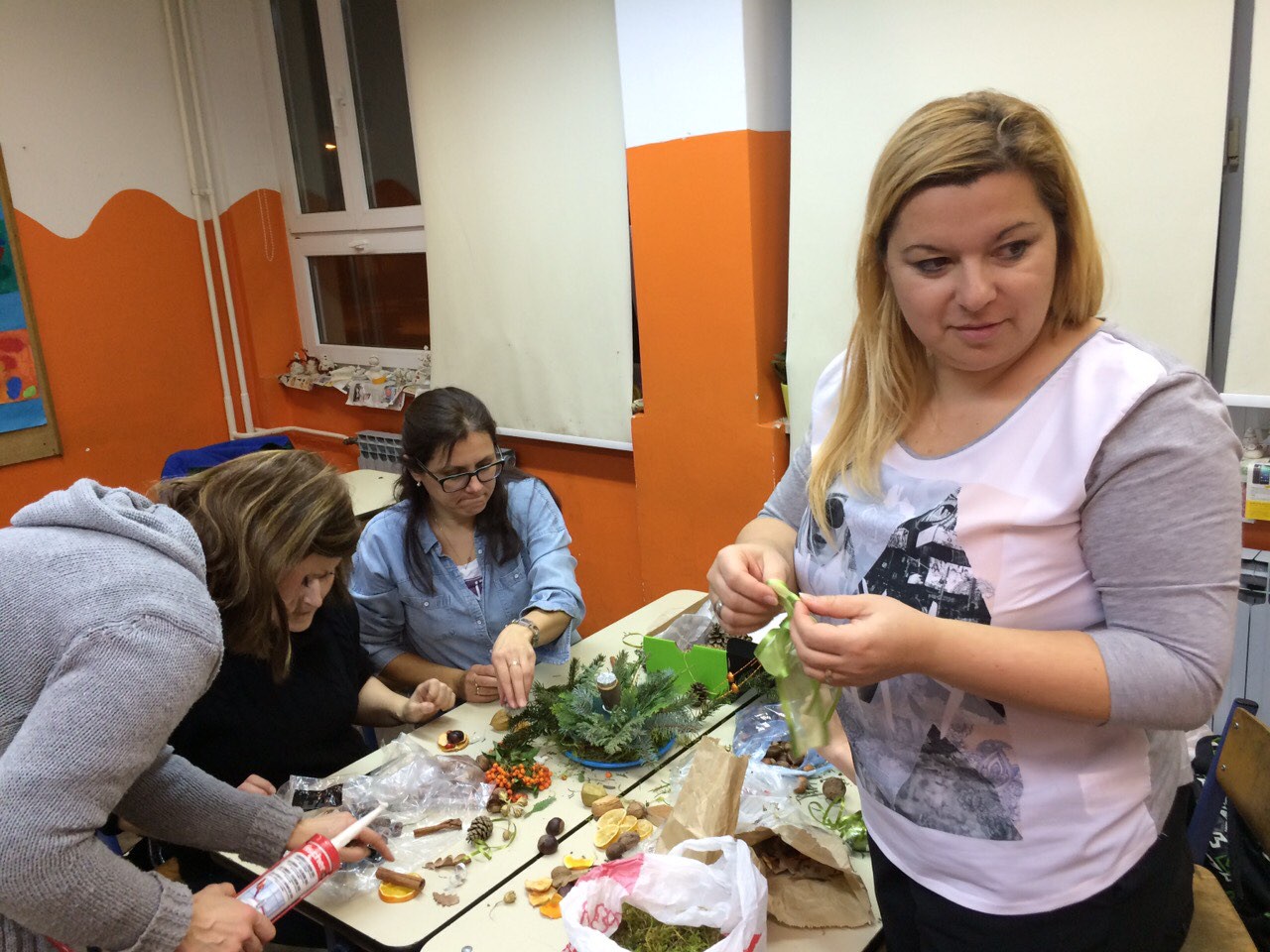 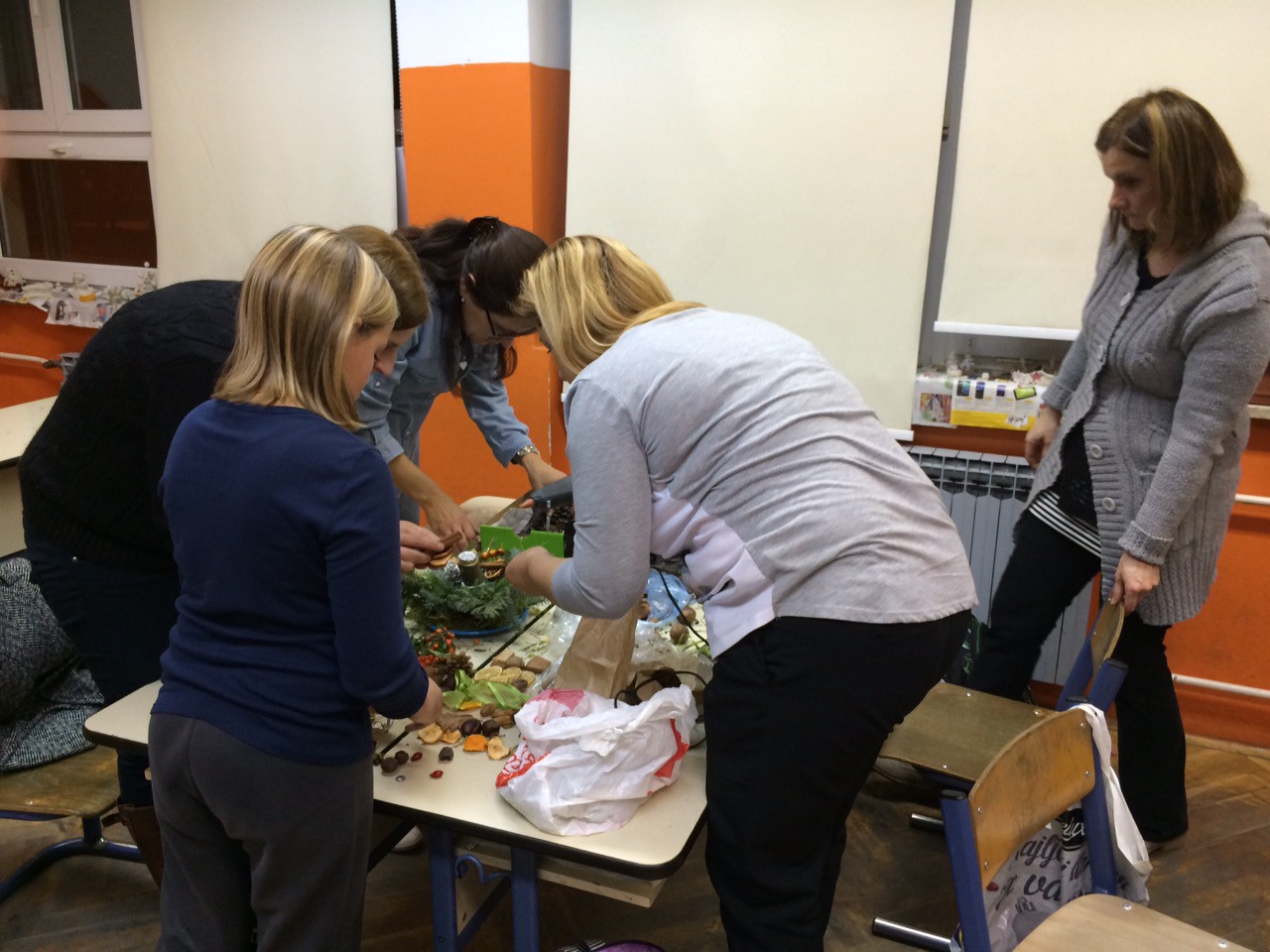 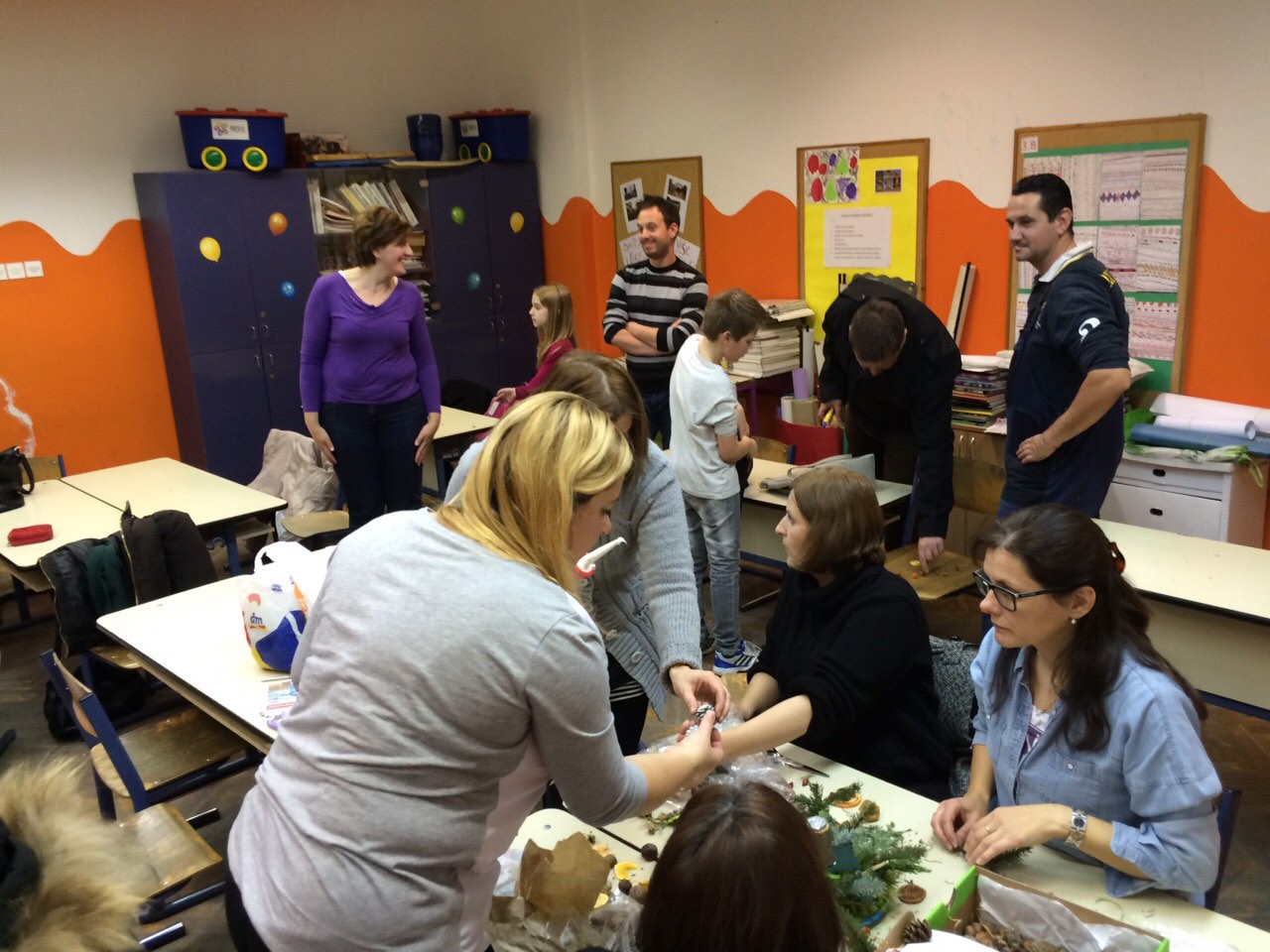 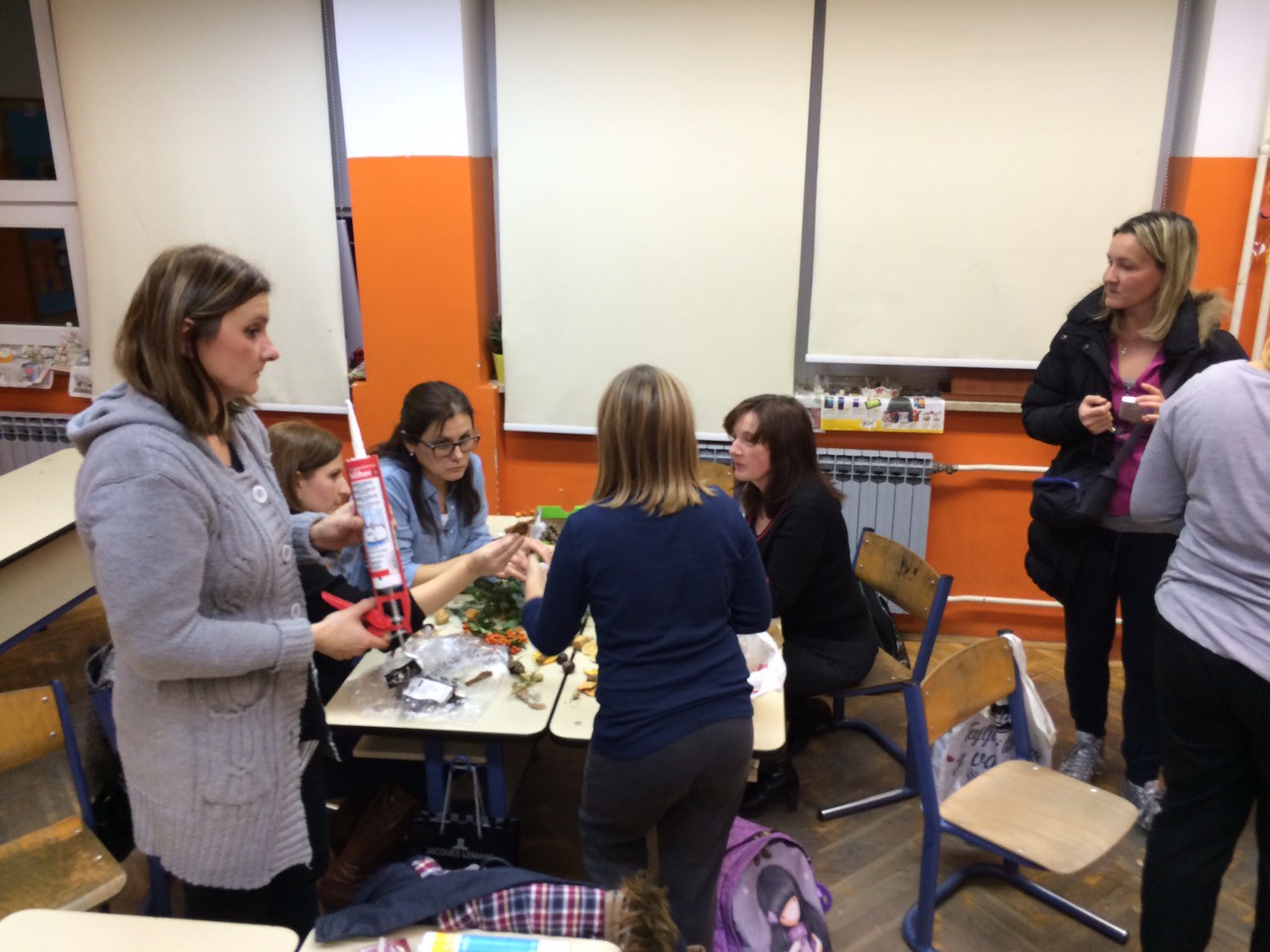 